       (C.V.) 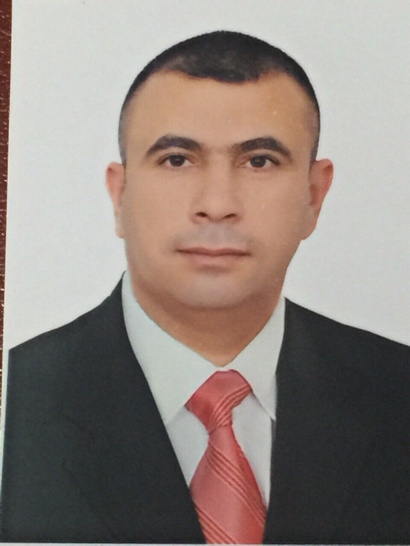 Name: Haitham Dakhel MohisenBirthday: 2/9/1971Mobile: 07712731931E-mail: : dr.haitham.aa@uomustansiriyah.edu.iqScientific Grade: LecturerEductional Backgrond: Bachelor’s degree in: Bachelor’s degree in dental surgeryMaster of Science in conservative dentistry / endodonticsPH.D. - noneSpeciality: Conservative dentistry / endodonticsInterests:Crown and bridge Orthodontic techniques Treatment of endodontically treated tooth New materials and instruments Endodontics new systems السيرة الذاتيةالاسم:هيثم داخل محيسنالمواليد: 2-9-1971هاتف: 07712731931عنوان البريد الالكتروني: dr.haitham.aa@uomustansiriyah.edu.iq الدرجة العلمية:مدرسالخلفية العلمية:بكلوريوس في طب وجراحه الفم والاسنانماجستير في معالجة الاسناندكتوراه لاتوجدالتخصص: حشوات الجذورالاهتمامات:حشوات الجذور واستعمال الاساليب الحديثه في ذلكتجميل الاسنانتقويم الاسنانمواد واساليب معالجه الاسنان المتطوره